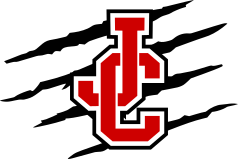 SPONSOR INFORMATIONCOMPANY NAME:_________________________        CONTACT PHONE:__________________________CONTACT PERSON:________________________        EMAIL ADDRESS:____________________________SIGNATURE: ___________________________________  DATE:_____________________*PLEASE MAKE CHECKS TO “JCCHS ATHLETICS”.  THANK YOU FOR YOUR SUPPORT!PLEASE SEND ARTWORK AND SEND QUESTIONS REGARDING YOUR SPONSORSHIP TO WAYNE BROOKS AT WBROOKS@JCSS.US    